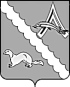 АДМИНИСТРАЦИЯ АЛЕКСАНДРОВСКОГО РАЙОНАТОМСКОЙ ОБЛАСТИПОСТАНОВЛЕНИЕОб утверждении Порядка организации и проведения голосования по отбору общественных территорий, подлежащих благоустройству в первоочередном порядке в рамках муниципальной программы «Формирование современной городской среды на территории Александровского района на 2018-2024 годы»Руководствуясь статьей 33 Федерального закона от 06 октября 2003 года № 131-ФЗ «Об общих принципах организации местного самоуправления вРоссийской Федерации», постановлением Правительства РоссийскойФедерации от 10 февраля 2017 года № 169 «Об утверждении правил предоставления ираспределения субсидий из федерального бюджета бюджетам субъектовРоссийской Федерации на поддержку государственных программ субъектовРоссийской Федерации и муниципальных программ формированиясовременной городской среды», в целях реализации муниципальной программы «Формирование современной городской среды на территории Александровского района на 2018-2024 годы», утвержденной постановлением Администрации Александровского района Томской области от 26 октября 2017 года № 1379,ПОСТАНОВЛЯЮ:1.Утвердить прилагаемый Порядок организации и проведения голосования по отбору общественных территорий, подлежащих благоустройству в первоочередном порядке в рамках муниципальной программы «Формирование современной городской среды на территории Александровского района на 2018-2024 годы».2.Настоящее постановление опубликовать в газете «Северянка», разместить на официальном сайте органов местного самоуправления Александровского района Томской области (http://www.alsadm.ru/).3.Настоящее постановление вступает в силу на следующий день после его официального опубликования.4. Контроль за исполнением настоящего постановления возложить на первого заместителя Главы района – начальника Отдела общественной безопасности и контролю за строительством.ГлаваАлександровского района						В.П. МумберЛутфулина Е.Л.2-48-86Разослать:Отдел экономики Администрации Александровского районаАдминистрация Александровского СПОтдел культуры, спорта и молодежной политикиПриложение к постановлению Администрации Александровского района Томской областиот 10.02.2022 № 208Порядокорганизации и проведения голосования по отбору общественных территорий, подлежащих благоустройству в первоочередном порядке в рамках муниципальной программы «Формирование современной городской среды на территории Александровского района на 2018-2024 годы»1. Настоящий Порядок организации и проведения голосования по отбору общественных территорий, подлежащих благоустройству в первоочередном порядке в рамках муниципальной программы «Формирование современной городской среды на территории Александровского района на 2018-2024 годы» (далее – Порядок) регулирует вопросы проведения отбора общественных территорий, подлежащих благоустройству в первоочередном порядке в году, следующем за годом проведения голосования (далее - отбор), по результатам открытого голосования граждан Российской Федерации, достигших 14-летнего возраста и проживающих на территории Томской области.2. Голосование по отбору общественных территорий, подлежащих благоустройству в первоочередном порядке в рамках муниципальной программы «Формирование современной городской среды на территории Александровского района на 2018-2024 годы», утвержденной постановлением Администрации Александровского района Томской области от 26 октября 2017 года № 1379, (далее – голосование), проводится в целях учета мнения населения муниципального образования «Александровский район» по вопросам организации благоустройства территории муниципального образования «Александровский район» врамках реализации муниципальной программы «Формирование современной городской среды на территории Александровского района на 2018-2024 годы» (далее – муниципальная программа).3. Голосование проводится на территории муниципального образования«Александровский район».Голосование является рейтинговым.4. Голосование проводится ежегодно в сроки, рекомендованные Министерством строительства и жилищно-коммунального хозяйства Российской Федерации, года, предшествующего году реализации мероприятия по благоустройству территории.Голосование проводится с учетом выполнения условия о завершении благоустройства общественных территорий, включенных в муниципальную программу, выбранных по результатам голосования по отбору общественных территорий, проведенного в году, предшествующему году реализации мероприятий по благоустройству.В перечень для голосования не включаются общественные территории, по которым было проведено голосование в предшествующие годы, и которые по итогам такого голосования были включены в муниципальную программу с определением года, в котором должно быть проведено благоустройство. Допускается проведение рейтингового голосования за дизайн-проекты.Голосование может проводиться по решению органов местного самоуправления в одной или нескольких формах:открытого голосования на счетных участках, в том числе в специально оборудованных местах для голосования (многофункциональных центрах, организациях с большой посещаемостью гражданами) (далее - открытое голосование);удаленного голосования, в том числе в электронной форме (далее - дистанционное голосование);с использованием информационно-телекоммуникационной сети «Интернет» (далее - интернет-голосование).Решение о назначении голосования на территории муниципального образования принимается муниципальным правовым актом.Функции по организации голосования возлагаются на общественную муниципальную комиссию по оценке и обсуждению проектов и предложений по благоустройству в рамках реализации проекта «Формирование комфортной городской среды на территории Томской области» (далее – общественная муниципальная комиссия).5. Уполномоченный орган Администрации Александровского района Томской области, ответственный за организацию и проведение голосования – Отдел экономики Администрации района (далее – Уполномоченный орган), организует прием предложений граждан, общественных объединений и иных организаций в целях определения перечня общественных территорий в муниципальном образовании «Александровский район», подлежащих благоустройству в первоочередном порядке в рамках муниципальной программы (далее – перечень общественных территорий), обобщает и передает предложения в общественную муниципальную комиссию.6. Общественная муниципальная комиссия рассматривает предложения, указанные в пункте 5 настоящего Порядка, и утверждает перечень общественных территорий, отобранных для проведения голосования. Перечень общественных территорий подлежит опубликованию в средствах массовой информации.7. Уполномоченный орган обеспечивает подготовку и опубликование в средствах массовой информации дизайн-проектов благоустройства общественных территорий, предусмотренных перечнем, указанным в пункте 6 настоящего Порядка, включающих в том числе описание предлагаемых мероприятий по благоустройству, в целях ознакомления с ними всех заинтересованных лиц в течение не менее 15 календарных дней.8. Решение о назначении голосования принимается Главой Александровского района на основании решения общественной муниципальной комиссии об утверждении перечня общественных территорий. 9. В правовом акте о назначении голосования определяются:1)	дата (или период) и время проведения голосования;2)	форма голосования (открытое, дистанционное и (или) интернет - голосование);3)	места проведения открытого голосования (адреса территориальных счетных участков) в случае принятия решения о проведении такого голосования;4)	места проведения дистанционного голосования в случае принятия решения о проведении такого голосования;5)	наименование и адрес интернет-портала в информационно-телекоммуникационной сети «Интернет» для проведения интернет - голосования в случае принятия решения о проведении такого голосования;6)	перечень общественных территорий, представленных на голосование;7)	иные сведения, необходимые для проведения голосования.10. Правовой акт о назначении голосования подлежит официальному опубликованию и размещению на официальном сайте Александровского района в информационной телекоммуникационной сети «Интернет».11. Проведение голосования организует общественная муниципальная комиссия.Материально-техническое, организационное и информационное обеспечение деятельности общественной муниципальной комиссии осуществляет уполномоченный орган.12. Общественная муниципальная комиссия обеспечивает:1)изготовление бюллетеней для голосования в случае открытого и дистанционного голосования (бюллетени печатаются или формируются в электронной форме на русском языке, наименования общественных территорий в бюллетене размещаются в алфавитном порядке) и передачу их, а также иной документации, связанной с подготовкой и проведением голосования, в территориальные счетные комиссии;2)в случае принятия решения о проведении открытого и дистанционного голосования - формирование территориальных счетных комиссий в составе не менее двух человек: председатель, секретарь - член комиссии и дополнительные члены комиссии (при формировании территориальных счетных комиссий учитываются предложения политических партий, общественных объединений и собраний граждан). Членами территориальных счетных комиссий не могут быть лица, являющиеся инициаторами выдвижения общественных территорий, отобранных для голосования. Полномочия территориальной счетной комиссии прекращаются после опубликования результатов голосования;3)в случае принятия решения о проведении открытого голосования, не позднее, чем за один календарный день до дня голосования - размещение и оборудование территориальных счетных участков в необходимом количестве для полного 100-процентного охвата населения муниципального образования, в том числе:- бюллетенями для голосования;- столами, стульями и урнами для голосования, канцелярскими принадлежностями и бумагой;- информационными стендами в фирменном стиле федерального проекта «Формирование комфортной городской среды» с описанием общественных территорий, предлагаемых для голосования, плакатами с дизайн-проектами и описанием перечня запланированных работ;- специализированными программными средствами и необходимой компьютерной техникой в случае проведения открытого голосования в электронной форме.4)	привлечение на территориальных счетных участках представителей администраций муниципальных образований, проектных организаций, архитекторов и иных лиц для оказания предоставления разъяснений участникам голосования предлагаемых территорий и перечней мероприятий по их благоустройству;5)	работу территориальных счетных комиссий на местах проведения дистанционного голосования в случае проведения дистанционного голосования;6)	работу электронного сервиса в информационно-телекоммуникационной системе «Интернет» в случае проведения интернет - голосования;7)	рассмотрение жалоб (обращений) граждан по вопросам, связанным с проведением голосования;8)	организацию контроля за работой территориальных счетных комиссий, за порядком на территориальных счетных участках в период проведения голосования, в том числе контроля за соблюдением порядка проведения голосования.13. Участники голосования участвуют в голосовании лично на равных основаниях. Каждый участник голосования имеет один голос, имеющий равный вес.14.	Граждане и организации вправе проводить агитацию в поддержку отбора конкретной общественной территории, самостоятельно определяя формы агитации, не противоречащие законодательству Российской Федерации.15.	Агитационный период начинается со дня опубликования в средствах массовой информации муниципального правового акта о назначении голосования.Проведение голосования1.Открытое голосование16.	Открытое голосование проводится на территориальных счетных участках путем заполнения бюллетеней. При проведении открытого голосования в электронной форме используются электронные бюллетени, которые заполняются с применением специализированного программного средства.Члены территориальных счетных комиссий составляют список лиц, пришедших на счетный участок (далее – список).В список включаются граждане Российской Федерации, достигшие 14-летнего возраста, место жительство которых находится на территории муниципального образования «Александровский район» (далее – участник голосования). В списке рекомендуется указывать фамилию, имя и отчество участника голосования, документ, удостоверяющий личность участника голосования.В списке также предусматриваются:– графа для проставления участником голосования подписи за полученный им бюллетень;– графа «Согласие на обработку персональных данных» для проставления участником голосования подписи о согласии участника голосования на обработку его персональных данных в соответствии с Федеральным законом от 27.07.2006 № 152-ФЗ «О персональных данных»;– графа для проставления подписи члена территориальной счетной комиссии, выдавшего бюллетень участнику голосования.17.	Голосование проводится на территориальных счетных участках.Каждый участник голосования получает один бюллетень.Для получения бюллетеня участник голосования предъявляет документ, удостоверяющий личность, и ставит подпись в списке за получение бюллетеня, а также расписывается в подтверждение согласия на обработку персональных данных.После этого в списке расписывается член территориальной счетной комиссии, выдавший участнику голосования бюллетень. Член территориальной счетной комиссии разъясняет участнику голосования порядок заполнения бюллетеня.Участник голосования ставит любой знак в квадрате напротив общественной территории, за которую он собирается голосовать. Участник голосования имеет право отметить в бюллетене любое одну общественную  территорию.После заполнения бюллетеня участник голосования опускает бюллетень в ящик для голосования либо отдает заполненный бюллетень члену территориальной счетной комиссии, у которого он получил указанный бюллетень.По окончании голосования все заполненные бюллетени передаются председателю территориальной счетной комиссии, который несет ответственность за сохранность заполненных бюллетеней.18.	Подсчет голосов на счетном участке осуществляется территориальной счетной комиссией не позднее 7 календарных дней после дня голосования.Перед непосредственным подсчетом голосов все собранные заполненные бюллетени передаются председателю территориальной счетной комиссии. При этом фиксируется общее количество участников голосования, принявших участие в голосовании.19.	При непосредственном подсчете голосов данные, содержащиеся в бюллетенях, оглашаются и заносятся в специальную таблицу, которая содержит перечень всех общественных территорий, представленных в бюллетенях, после чего суммируются.Недействительные бюллетени при подсчете голосов не учитываются. Недействительными считаются бюллетени, которые не содержат отметок в квадратах напротив общественных территорий либо содержат более одной отметки. Недействительные бюллетени подсчитываются и суммируются отдельно.В случае возникновения сомнений в определении мнения участника голосования в бюллетене такой бюллетень откладывается в отдельную пачку. По окончании сортировки территориальная счетная комиссия решает вопрос о действительности всех вызвавших сомнение бюллетеней, при этом на оборотной стороне бюллетеня указываются причины признания его действительным или недействительным. Эта запись подтверждается подписью председателя территориальной счетной комиссии.20. После проведения подсчетов территориальная счетная комиссия устанавливает результаты голосования на своем счетном участке, которые фиксируются в итоговом протоколе территориальной счетной комиссии. Территориальная счетная комиссия проводит итоговое заседание, на котором принимается решение об утверждении итогового протокола территориальной счетной комиссии.Итоговый протокол территориальной счетной комиссии подписывается всеми присутствующими членами территориальной счетной комиссии. Экземпляр итогового протокола территориальной счетной комиссии передается председателем территориальной счетной комиссии в общественную муниципальную комиссию.Итоговый протокол заседания территориальной счетной комиссии подписывается всеми присутствующими на заседании членами территориальной счетной комиссии.Итоговый протокол заседания территориальной счетной комиссии передается председателем территориальной счетной комиссии в общественную муниципальную комиссию.21. По решению общественной муниципальной комиссии подсчет голосов участников открытого голосования может осуществляться в общественной муниципальной комиссии.2.Дистанционное голосование22.Дистанционное голосование проводится территориальными счетными комиссиями на местах, указанных в муниципальном правовом акте о назначении голосования.23.Муниципальным правовым актом о назначении голосования может быть определено несколько мест для проведения дистанционного голосования.24.	Принимать участие в дистанционном голосовании вправе граждане, соответствующие требованиям пункта 1 настоящего Порядка.Порядок регистрации (идентификации) участников голосования устанавливается муниципальным правовым актом, либо посредством предоставления персональных данных участника голосования непосредственно на месте проведения дистанционного голосования территориальной счетной комиссии, либо без указания персональных данных.25.	При проведении дистанционного голосования участникам голосования предоставляется возможность:1)	проголосовать дистанционно, заполнив бланк голосования, предоставленный членом или представителем территориальной счетной комиссии;2)	ознакомиться с описанием общественных территорий, предлагаемых для голосования, с дизайн-проектами благоустройства территорий и перечнем запланированных работ.26.	Для обеспечения проведения дистанционного голосования уполномоченный орган предоставляет территориальным счетным комиссиям перечень общественных территорий, отобранный общественной муниципальной комиссией для голосования.27.	Участникам голосования предоставляется доступ к перечню общественных территорий с возможностью выбрать общественные территории, количество которых определено в муниципальном правовом акте о назначении голосования.28.	Итоговый протокол заседания территориальной счетной комиссии подписывается всеми присутствующими членами территориальной счетной комиссии.Итоговый протокол заседания территориальной счетной комиссии передается председателем территориальной счетной комиссии в общественную муниципальную комиссию.29.	Результаты дистанционного голосования территориальными счетными комиссиями направляются в общественную муниципальную комиссию.3.Интернет-голосование30.	Интернет-голосование проводится посредством сайта в информационно-телекоммуникационной сети «Интернет», указанном в муниципальном правовом акте о назначении голосования (далее – интернет-портал).Муниципальным правовым актом о назначении голосования может быть определено несколько интернет-порталов для проведения интернет-голосования, в том числе с использованием социальных сетей и официальных сайтов муниципальных образований.31.	Принимать участие в интернет-голосовании вправе лица, соответствующие требованиям пункта 1 настоящего Порядка.32.	При проведении интернет-голосования участникам голосования предоставляется возможность:- проголосовать с использованием персональных стационарных и мобильных аппаратных средств выхода в информационно-телекоммуникационную сеть «Интернет»;- проголосовать в специально оборудованных местах (многофункциональных центрах, организациях с большой посещаемостью гражданами) для дистанционного голосования с использованием информационно-телекоммуникационной сети «Интернет»;- ознакомиться с описанием общественных территорий (дизайн-проектами), предлагаемых для голосования, и перечнем запланированных работ.Голосование осуществляется через учетную запись в Единой системе идентификации и аутентификации (ЕСИА), либо посредством введения персональных данных участника голосования непосредственно на интернет-портале.33.	Для обеспечения проведения интернет-голосования перечень общественных территорий (дазайн-проектов) подлежат размещению на интернет – портале.34.	Участникам голосования предоставляется доступ к перечню общественных территорий с возможностью выбрать общественные территории (дазайн–проекты), количество которых определенно в муниципальном правовом акте о назначении голосования.35.	Результаты интернет-голосования направляются в общественную муниципальную комиссию.4.Подведение итогов голосования36.	Подведение итогов голосования по муниципальному образованию производится общественной муниципальной комиссией на основании протоколов территориальных счетных комиссий в случае открытого, дистанционного голосования и (или) на основании результатов интернет-голосования.37.	Подведение итогов голосования общественная муниципальная комиссия производит в сроки, указанные в муниципальном правовом акте о назначении голосования.38.	Победителем признаются те общественные территории, за которые отдано наибольшее количество голосов по количеству территорий, определенных в муниципальном правовом акте. Указанные территории включаются в муниципальную программу и подлежат благоустройству в первоочередном порядке.39.	После подведения итогов голосования общественная муниципальная комиссия формирует и представляет Главе Александровского  района итоговый протокол заседания общественной муниципальной комиссии с результатами голосования.В итоговом протоколе заседания общественной муниципальной комиссии указываются:1)	 число граждан, принявших участие в голосовании;2)	результаты голосования (итоги голосования) в виде рейтинговой таблицы общественных территорий, составленной по итогам голосования исходя из количества голосов участников голосования, отданных за каждую территорию;3)	иные данные по усмотрению общественной муниципальной комиссии.Итоговый протокол заседания общественной муниципальной комиссии печатается на листах формата А4. Каждый лист итогового протокола нумеруется, подписывается членами общественной муниципальной комиссии. На каждом листе указываются дата и время подписания протокола. Время подписания протокола, указанное на каждом его листе, должно быть одинаковым. Итоговый протокол заседания общественной муниципальной комиссии составляется в двух экземплярах.40.	Сведения об итогах голосования подлежат официальному опубликованию в порядке, установленном для официального опубликования муниципальных правовых актов, и размещаются на официальном сайте муниципального образования в информационно-телекоммуникационной сети «Интернет».41.	Документация, связанная с проведением голосования, в том числе списки, протоколы территориальных счетных комиссий, итоговый протокол в течение одного года хранятся в Администрации Александровского района, а затем уничтожаются. Списки хранятся в сейфе, либо ином специально приспособленном для хранения документов месте, исключающем доступ к ним посторонних лиц.42.	Заинтересованные лица вправе подать в общественную муниципальную комиссию жалобы (обращения) по вопросам, связанным с проведением голосования. Общественная муниципальная комиссия регистрирует поступившие жалобы (обращения) и рассматривает их на своих заседаниях в течение 10 дней в период подготовки к проведению голосования, а в день голосования - непосредственно в день обращения. По итогам рассмотрения жалобы (обращения) заинтересованному лицу направляется ответ в письменной форме за подписью председателя общественной муниципальной  комиссии.10.02.2022№ 208  с. Александровскоес. Александровское